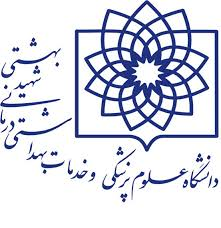 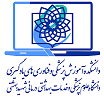  فرم شماره 4دانشکده آموزش پزشکی و فناوری های یادگیریمعاونت آموزشی و تحصیلات تکمیلیالگوی پروپوزال ارزشیابی برنامهمشخصات استاد / اساتيد راهنما :مشخصات استاد/ اساتيد مشاور :مشخصات و حیطه طرح دانش پژوهیحیطه دانش پژوهی مطابق دستورالعمل □ تدوین و بازنگری کوریکولوم آموزشی□ برنامه ریزی درسی□  یاددهی و یادگیری□  ارزیابی دانشجو□ ارزشیابی دوره آموزشی □ یادگیری الکترونیکی □ طراحی و تولید محصولات آموزشی□ مدیریت و رهبری آموزشی□ مشاوره و حمایت دانشجویی□ ارزشیابی هیات علمیتعریف نظری و عملیاتی کلید واژه ها(در تعاریف نظری شماره رفرنس ذکر شود) :بيان مسئله و ضرورت اجراي  طرح دانش پژوهی:1- مقدمهعنوان، توضیح مختصر، و سابقۀ اجرای برنامۀ مورد ارزشیابی بیان مسئله و ضرورت انجام ارزشیابیهدف از ارزشیابی این برنامه (Purpose)2- برنامۀ مورد ارزشیابیعنواننوع و سطح برنامهمؤسسه/واحد مجری برنامهسابقۀ اجرای برنامه در کشور، و مؤسسه/واحد مربوطهرسالت و اهداف برنامهاجزاء برنامهورودی ها/شرکت کنندگان/مخاطبیننیروی انسانی (مسئولین و مدیران، مجریان و مدرسین، پرسنل)منابع، تجهیزات، و امکانات (پشتیبانی)ساختار اجرائیفرآیندها (برنامه/کوریکولوم/دوره، روش ها، فعالیت های آموزشی و سنجش و ارزشیابی، ...)برونداد/محصول مرحله ای و نهائی (دانش آموختگان، خدمات، ...)ذینفعان/مصرف کنندگان خدمات/ محصولات برنامهتأثیر برنامه/برونداد بر محیط و جامعه (Impact)3- اهداف و سؤالات ارزشیابیاهداف کلی و اختصاصی ارزشیابی (Key Objectives) و نسبت آن با اهداف خود برنامهحیطه ها و سؤالات اصلی ارزشیابی4- طرح ارزشیابیرویکرد ارزشیابی (Formative/Summative، Goals oriented/Process based/Participatory/Outcomes based/Customer oriented/Multiple evaluation approaches)مدل/الگوی     ارزشیابی 
نام و توضیح مختصر الگوی شناخته شده یا پیشنهادی منطبق با رویکرد ارزشیابی
در این الگو کدامیک از اجزاء برنامه مورد ارزشیابی قرار میگیرد
تناسب و انطباق این مدل (و رویکرد) با اهداف ارزشیابی و ویژگی های برنامهداده های مورد نیاز برای پاسخگوئی به سؤالات ارزشیابی در هر حیطهمنابع داده ها (افراد/ مستندات، ...) روش گردآوری داده هاابزار مناسب برای گردآوری داده هاشامل شناسائی/ساخت ابزار و موارد مربوط به روائی و پایائی آنروش های نمونه گیری (در صورت نیاز)تحلیل و تفسیر داده هاروش تجزیه و تحلیل داده و دستیابی به نتایج روش دستیابی به وضعیت مطلوب: معیارها/ استانداردها/ بنچمارک های مورد استفادهروش قضاوت در خصوص داده ها (چگونگی مقایسه با وضعیت مطلوب)روش تعیین شاخص موفقیت برنامه (برای هر حیطه/سؤال)مدل مفهومی (Logic Model):   نقشۀ راه ارزشیابی است. یک مدل مفهومی یا منطقی برای ارتباط اجزاء برنامه با ارزشیابی ارائه میدهد به گونه ای که همۀ دست اندرکاران ارزشیابی آن را درک کنند.برنامه       اجرائی   
تیم اجرائی، فعالیتهای ارزشیابی، افراد مسئول، زمانبندی اجرابودجه و پشتیبانی طرح5- گزارش ارزشیابیمخاطبین (و کاربرد نتایج ارزشیابی)نوع گزارش و نحوۀ تدوین آننحوۀ انتشار گزارش و محرمانگی آنتوصیه ها (Recommendations) و نحوۀ استخراج آننحوه پیگیریمحدوديتهاي اجرايي، خطاهای احتمالی و را ه حل های پیشنهادی:ملاحظات اخلاقی:منابع ( به سبك ونكوور یا APA  نوشته شود) : لطفا" قبل از تکميل فرم به سوالات زير پاسخ دهيد:               1.	آیا عنوان پیشنهادی در حال حاضر فراخوان و یا اولویت پژوهشی یکی از سازمانهای سلامت محور است؟ کدام سازمان؟2.	لطفا مخاطبان و مشتریان اصلی این پایان نامه(طرح) که با آنها ارتباط گرفته اید ذکر نمایید.3.	نیاز (ملی/محلی/دانشگاهی/جامعه و ...)به انجام این عنوان را چگونه توجیه می کنید؟ (حداکثر در 3 سطر بیان شود)4.	نوآوری های مرتبط با عنوان پیشنهادی خود را ذکر کنید. (تفاوت با سایر مطالعات قبلی، جدید بودن عنوان، نوآوری در روش و ... با ذکر مستندات)5.	محصول نهایی این پایان نامه (طرح) چیست؟          مقاله                               محصول/ دانشی                      محصول/ فناوری                       ترکیبی( مقاله و محصول)عنوان پروپوزال به فارسی :عنوان پروپوزال به انگلیسی:نام اساتید راهنما:                                                                    نام استاد مشاور:نام دانشجو:                                                                          شماره دانشجويي:                 رشته تحصيلي:                                                                     سال ورود:آدرس كامل و تلفن همراه:آدرس پست الكترونيكی:  نام و نام خانوادگيدرجه علمي گروه آموزشيدانشگاهنام و نام خانوادگيدرجه علمي گروه آموزشيدانشگاهسؤال ارزشیابیداده های مورد نیازمنابعروش و ابزار گردآوریتوضیحاتفعالیت ارزشیابیمسئول اجرائیزمان اجراتوضیحات